Lesson 6:  Investments—Performing Operations with Rational NumbersClassworkMathematical Modeling Exercise:  College InvestmentsJustin and Adrienne deposited into an investment account for  years.  They hoped the money invested and the money made on their investment would amount to at least to help pay for their daughter’s college tuition and expenses.  The account they chose has several benefits and fees associated with it.  Every  months, a summary statement is sent to Justin and Adrienne.  The statement includes the amount of money either gained or lost.  Below are semiannual (twice a year) statements for a period of  years.  In addition to the statements, the following information is needed to complete the task:For every statement, there is an administrative fee of  to cover costs such as secretarial work, office supplies, and postage.If there is a withdrawal made, a broker’s fee is deducted from the account.  The amount of the broker’s fee is  of the transaction amount.TASK:  Using the above information, semiannual statements, register, and beginning balance, do the following:Record the beginning balance and all transactions from the account statements into the register.Determine the annual gain or loss as well as the overall -year gain or loss.Determine if there is enough money in the account after  years to cover of college expenses for Justin and Adrienne’s daughter.  Write a summary to defend your answer.  Be sure to indicate how much money is in excess, or the shortage that exists.Answer the related questions that follow.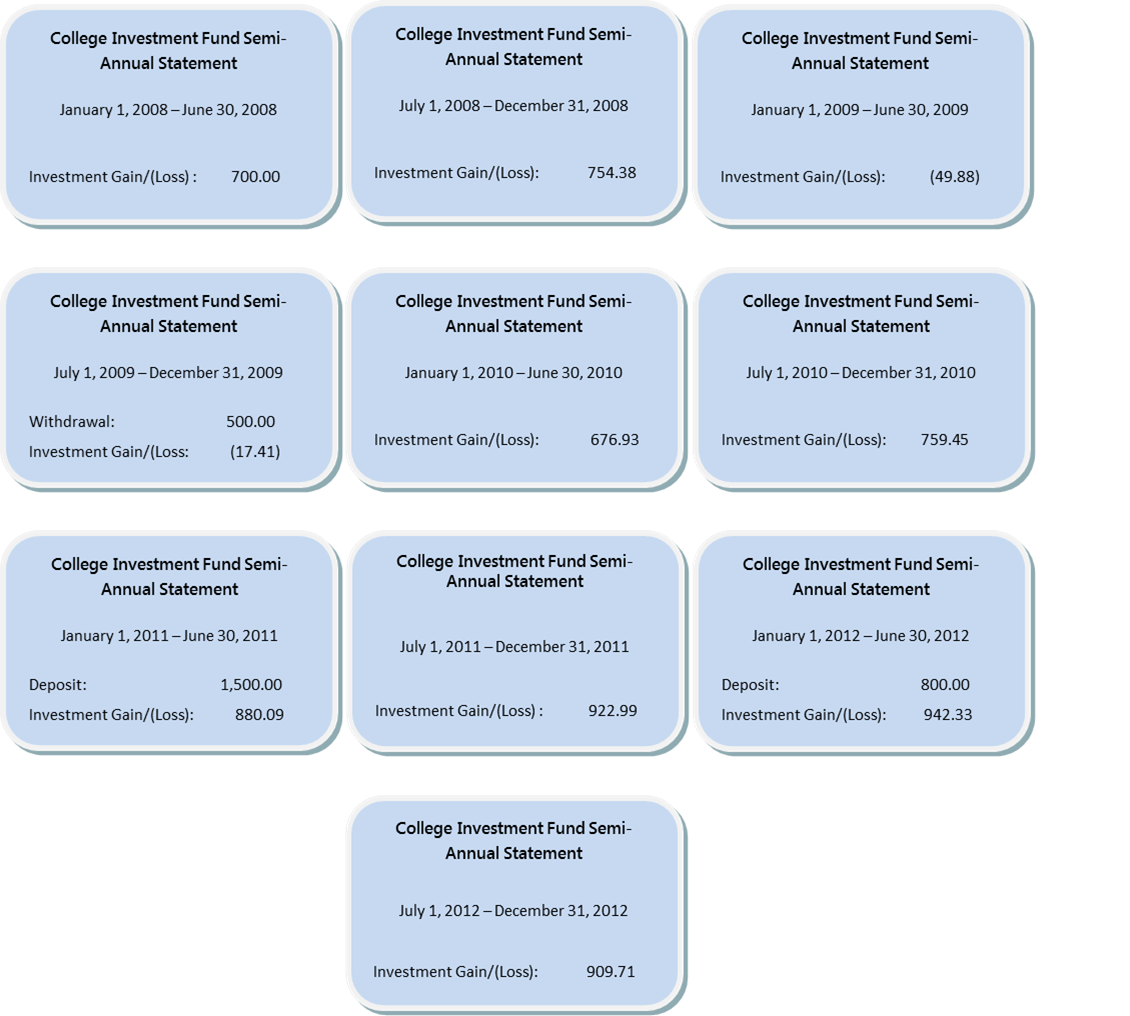  Register Annual Gain/Loss SummarySummaryRelated QuestionsFor the first half of 2009, there was a  gain on the initial investment of .  Represent the gain as a percentage of the initial investment.Based on the gains and losses on their investment during this -year period, over what period of time was their investment not doing well?  How do you know?  What factors might contribute to this?In math class, Jaheim and Frank were working on finding the total amount of the investment after  years.  As a final step, Jaheim subtracted  for administrative fees from the balance he arrived at after adding in all the deposits and subtracting out the one withdrawal and broker’s fee.  For every semiannual statement, Frank subtracted  from the account balance for the administrative fee.  Both boys arrived at the same ending -year balance.  How is this possible?  Explain.Based on the past statements for their investment account, predict what activity you might expect to see on Adrienne and Justin’s January–June 2013 account statement.  Then record it in the register to arrive at the balance as of June , 2013.Using the answer from part (d), if their daughter’s college bill is due in September 2013 of, how much money do you estimate will be in their investment account at the end of August 2013 before the college bill is paid?  Support your answer.ExerciseBelow is a transaction log of a business entertainment account.  The transactions are completed and the ending balance in the account is .  Determine the beginning balance.Homework: Unit 3 Lesson 6You are planning a fundraiser for your student council.  The fundraiser is a Glow in the Dark Dance.  Solve each entry below, and complete the transaction log to determine the ending balance in the student account.The cost of admission to the dance is  per person, and all tickets were sold on November 1.  Write an expression to represent the total amount of money collected for admission.  Evaluate the expression if  people attended the dance.The following expenses were necessary for the dance, and checks were written to each company.DJ for the dance—Music Madness DJ costs  and paid for on November 3.Glow sticks from Glow World, Inc. for the first  entrants.  Cost of glow sticks was  each plus  sales tax and bought on November 4.	Complete the transaction log below based on this informationWrite a numerical expression to determine the cost of the glow sticks.	 (Questions d-f on the back) >>>Analyze the results.Write an algebraic expression to represent the profit earned from the fundraiser.  (Profit is the amount of money collected in admissions minus all expenses.)Evaluate the expression to determine the profit if  people attended the dance.  Use the variable  to represent the number of people attending the dance (from part (a)).Using the transaction log above, what was the amount of the profit earned?DATEDESCRIPTION OF TRANSACTIONWITHDRAWALDEPOSITBALANCEEXPRESSIONBeginning Balance------Jan. – June:  2008July – Dec.:  2008Jan. – June:  2009July – Dec.:  2009Jan. – June:  2010July – Dec.:  2010Jan. – June:  2011July – Dec.:  2011Jan. – June:  2012July – Dec.:  2012YearTotal Gain/(Loss)Numerical Expression20082009201020112012-Year Gain/LossDATEDESCRIPTION OF TRANSACTIONPAYMENTDEPOSITBALANCEBeginning Balance------12/1/10Bargain Electronic (i-Pod)12/5/10Lenny’s Drive-Up (Gift Certificate)12/7/10Check from Customer: Reynolds12/15/10Pasta House (Dinner)12/20/10Refund from Clear’s Play House12/22/10Gaffney’s Tree NurseryDATEDESCRIPTION OF TRANSACTIONPAYMENTDEPOSITBALANCEBeginning Balance------